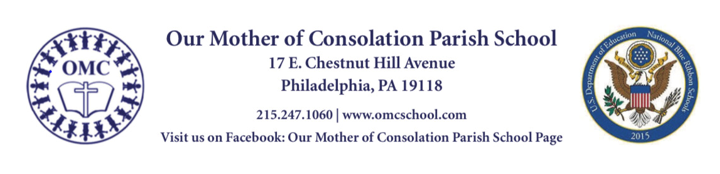 Family Name: ______________________________________________________________________________________________________________________________________        Street Address			  				City 		 State     Zip Code                         PICK UP AUTHORIZATION: I authorize the following people to pick-up my child/ren from C.A.R.E.S.:LIST ALLERGY/ MEDICAL NEED TO KNOW INFO:_____________________________________________________________________________________________________________________________________________________________________Family Name: ___________________________________________________You must select a plan before submitting the form.  Billing begins in June, if you do not select a plan when you submit this form, we will assume Plan A and you will be charged that rate.PAYMENT: Fees for C.A.R.E.S. are billed and paid monthly through Smart Tuition along with your tuition payment from June to March. By signing this registration form you agree to pay the monthly C.A.R.E.S. fees as indicated by your plan selection.  CANCELLATION/ REFUNDS:  If you need to cancel your C.A.R.E.S. enrollment, cancellation before September 1, 2021 will result in a full refund of fees paid.  This refund will be applied to your outstanding tuition balance.  Cancellation after September 1, 2021, will result in a forfeiture of fees including the last month in which your child/ren attends C.A.R.E.S.  Changes to your C.A.R.E.S. plan must be in writing and submitted 2 weeks prior to the billing date.  REGISTRATION FEE: Each family is required to pay a non-refundable registration fee of $25 before May 31, 2021 to guarantee placement in CARES for the 2021-2022 academic year.  The fee must accompany this completed form. Checks should be made payable to OMC School._________________________________________________     ____________________Parent/Guardian Signature                                                             Date_________________________________________________     ____________________Parent/Guardian Signature                                                             DateC.A.R.E.S. PROGRAM REGISTRATION FORM 2021-2022Registration is due before May 31, 2021STUDENT NAMESTUDENT NAMEDOBDOBDOBGRADEPARENT/ LEGAL GUARDIAN NAMEEMAIL ADDRESSEMAIL ADDRESSCELL PHONEWORK PHONEWORK PHONENAMERELATIONSHIPCELL PHONE NUMBERC.A.R.E.S. PLAN SELECTION AND BILLING INFORMATIONPLANDaysMonthly Cost1st ChildMonthly Cost2nd ChildDays of Use (circle which days your child/ren will attend)A5 days/ week$265$235B4 days/ week$215$195M T W R FC3 days/ week$165$145M T W R FD2 days/ week$115$105M T W R F